Линда Кромйонг – Генеральный секретарь МОР.- гражданка Нидерландов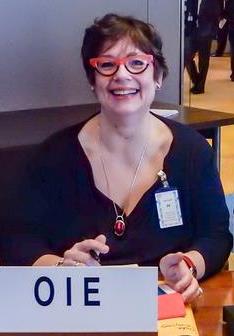 До 2003 года г-жа Кромйонг работала в компании Sodexo в сфере HR и управления организацией.  В январе 2003 года она пришла в компанию DP-DHL, где занималась вопросами HR. В настоящее время занимает пост Вице-президента DP-DHL по международным трудовым ресурсам. Одним из ключевых направлений ее деятельности является развитие партнерских отношений DHL с глобальными профсоюзными организациями: UNI (Глобальная Федерация Профсоюзов) и  ITF (Международная федерация транспортников) в сфере социальной политики и прав человека.